MUH Policy Tracker 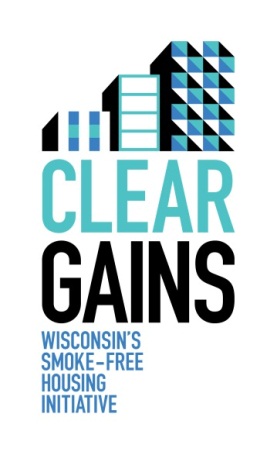 It is an important part of Clear Gains that partners around the state track all existing and new smoke-free policies in a coordinated fashion. This tracking form will ensure that everyone is collecting the same information for the statewide list of smoke-free properties. Please refer to the example below and read the instructions before completing and submitting this form.Save the document as follows:  [County].[ApartmentName].Tracking.[year]Example: Chippewa.KnitterGardens.Tracking.2012Save the policy as follows:   [County].[ApartmentName].Policy.[year]E-mail completed worksheet AND lease addendum/policy to:  Karen Doster at Karen.Doster@dhs.wisconsin.gov. If you have any questions, please call at 608-267-6768.Coordinator/Submitter InformationName:	Disa PatelE-mail	patel@org.comProperty Management InformationProperty Management Company Name:	Property Management Company Contact Name:	Property Management Company Contact Phone Number:	Property Management E-mail:	staats@ma.coSmoke-Free Property InformationSmoke-Free Property Name:	Smoke-Free Property Address:	Smoke-Free Property City:	Smoke-Free Property County:	Number of Units Covered by Smoke-Free Policy:	Smoke-Free Policy InformationPolicy “Star Level” (check all that applies):	             		 Building only, including individual units Smoke-free patios and balconies	 Smoke-free entrances	 Outdoor designated smoking area		 100% entire property, inside and outPolicy includes the use of electronic nicotine devices such as e-cigarettes:	 Yes	 NoSmoke-Free Effect Date (start of implementation):	Date 100% Smoke-Free (end of implementation):	Subsidized Housing? (drop-down list)	Number of units:	18Clear Gains Policy Tracker (please enter information below)Coordinator/Submitter InformationName:	 E-mail	Property Management InformationProperty Management Company Name:	Property Management Company Contact Name:	Property Management Company Contact Phone Number:	Property Management E-mail:	Smoke-Free Property InformationSmoke-Free Property Name:	Smoke-Free Property Address:	Smoke-Free Property City:	Smoke-Free Property County:	Number of Units Covered by Smoke-Free Policy:	Smoke-Free Policy InformationPolicy “Star Level” (check all that applies): Building only, including individual units Smoke-free patios and balconies Smoke-free entrances Outdoor designated smoking area 100% entire property, inside and outPolicy includes the use of electronic nicotine devices such as e-cigarettes:	 Yes	 NoSmoke-Free Effect Date (start of implementation):	Date 100% Smoke-Free (end of implementation):	Subsidized Housing? (drop-down list)	Number of units:	